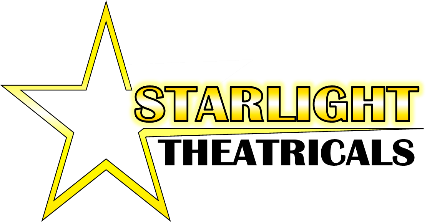 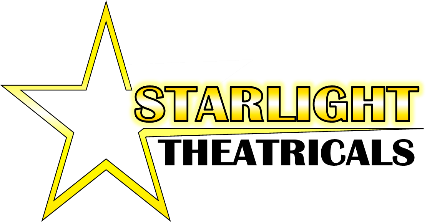 February 7, 2023To whom it may concern:This spring, Starlight Theatricals will be presenting Jekyll and Hyde featuring our high school performance ensemble highlighting the talents of 15 young artists from around the area. For this production, we will be selling business ads for our show’s program.  The business ads will run in the program for two consecutive weekends:  March 24th and 25th and March 31st and April 1st. The advertising costs are as follows. . .	$25.00		for an ad filling one quarter of a page		Dimensions = 4.5” x 1.75”	$50.00		for half a page			 			Dimensions = 4.5” x 3.75”	$100.00	for a whole page			   		Dimensions = 4.5” x 7.5”Your funding will be used to keep our many technical departments running and defray the cost of printing the program.  If you choose to participate, your advertisement will appear in the program that will be handed out to every audience member at each of the show’s six performances.If you are interested in purchasing an advertisement, please fill out the bottom portion of this letter and return it to Starlight Theatricals by Saturday, March 11th.   								Sincerely,								Chuck Bowden and Ben Smith   								Executive Directors  Business Name: ____________________________	Phone Number: ____________________Address:	 ________________________________________________________________________ Quarter Page 	Dimensions = 4.5” x 1.75”____ Half Page 	Dimensions = 4.5” x 3.75”			Amount Enclosed: $______________ Full Page 	Dimensions = 4.5” x 7.5”Please attach or email (chuck@starlighttheatricals.com) any logos or specific ads your company would like to have appear in the program.Please make all checks payable to Starlight Theatricals, LLC. 